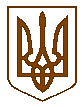 Баришівська  селищна  радаБаришівського  районуКиївської  області VII скликанняР І Ш Е Н Н Я 20.05.2020                                                                                           № 1135-25-07 Про внесення змін до структури апарату та чисельностівиконавчих органів Баришівської селищної ради    Відповідно до ст. ст. 26, 54 Закону України «Про місцеве самоврядування в Україні», на підставі рішення Баришівської селищної ради від 20.12.2019 № 793-20-07 «Про затвердження структури та чисельності виконавчих органів Баришівської селищної ради», рішення Баришівської селищної ради від 20.03.2020 року №1050-24-07 «Про затвердження Програми благоустрою, озеленення та санітарної очистки території Баришівської селищної ради на 2020 рік», з метою організації роботи по благоустрою на території старостинських округів, селищна радав и р і ш и л а  :1. Внести зміни до структури апарату виконавчого комітету селищної ради та затвердити з 01.06.2020 року структуру апарату виконавчого комітету селищної ради згідно з додатком 1.2. Затвердити з 01.06.2020 року виконавчі органи Баришівської селищної ради  їх структуру і чисельність в кількості 137 штатних посад:2.1. апарат виконавчого комітету Баришівської селищної, ради загальною чисельністю 112 штатних посад;2.2. управління економічного розвитку, залучення інвестицій та фінансів – 10 штатних посад ( додаток 2 );2.3. відділ освіти, молоді та спорту ( самостійний структурний підрозділ, має статус юридичної особи 6 штатних посад ( Додаток 3 ) ;2.4. відділ культури та туризму ( самостійний структурний підрозділ, має статус юридичної особи ) 4 штатні посади ( Додаток 4  );2.5. служба у справах дітей та сім”ї  - 5 штатних посад ( Додаток 5 ).3..Контроль за виконанням цього рішення покласти на постійну комісію селищної ради з питань прав людини, законності, депутатської діяльності, етики та регламенту.Селищний голова                                                      Олександр ВАРЕНІЧЕНКО